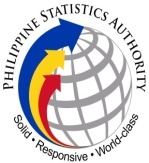 Republic of the PhilippinesPHILIPPINE STATISTICS AUTHORITYRegion 10Gusa, Cagayan de Oro CityREQUEST FOR QUOTATIONThe Philippine Statistics Authority (PSA) through its Committee on Shopping Small Value Procurement will undertake negotiated procurement for the lease of venue for the Mid-Year Evaluation. Details of the procurement are as follows:Please quote your lowest price on the item/s listed on the next page and submit the quotation not later than 12:00 nn on June 29, 2016 thru telefax (088) 856-2679, email, nso10_accounting@yahoo.com or personally at the Philippine Statistics Authority, Regional Office No. 10, Pride Rock Business Park, Gusa, Cagayan de Oro City.VIRGIE A. GAYLA    ChairpersonTerms and Conditions:1. All entries must be typewritten/printed legibly in the Bid Form. Failure to use this form will   result to disqualification of your bid.2. Late submission of quotation shall not be accepted.3. Bids exceeding the ABC shall be disqualified.4. Terms of Payment shall be made through check payable to the supplier.5. Please submit/update your registration with the PSA (please disregard if you have alreadysubmitted/updated your registration with us), If none yet, submit, together with your quotation the photocopy of your DTI /SEC registration, Municipal and business permit, and current ITR and Phil. Government Electronic Procurement System (PhilGEPS) Registration.6. Award of contract shall be made to the lowest quotation, and complies with the specifications and other terms and conditions as stated in the RFQ.7. The Lowest bidder shall be informed immediately and shall be asked to submit additionalRequirements within three days after the opening of bids or during post qualification.8. The PSA reserves the right to reject any or all bid proposals, or declares the bidding a failure, or not to award the contract, and makes no assurance that a contract shall be entered into as a result of this invitation.After having carefully read and accepted your Terms and Conditions. I/We quote you on the item noted above at _________________________________________________________.Printed Name of authorized representative/Signature_______________________________Position: ___________________________________Name of Company: _________________________________________________Address______________ _________________ 	EmailAddress:____________________________FaxNo.:______________________                  Tel No.: ________________________________ Cellphone No. ________________Canvasser: ______________________________Date: _______________________Name of Project      Lease of venueSolicitation           PR No. 201606159 dated June 22, 2016                                                                                                                                                                                                                                                                                                                                                                                                                                                                                                                                                                                                                                                                                                                                                                                                                                                                                                                                                                                                                                                                                                                                                                                                                                                                                                                                                                                                                                                                                                                                                                                                                                                                                                                                                                                                                                                                                                                                                                                                                                                                                                                                                                                                                                                                                                                                                                                                                                                                                                                                                                                                                                                                                                                                                                                                                                                                                                                                                                                                                                                                                                                                                                                                                                                                                                                                                                                                                                                                                                                                                                                                                                                                                                                                                                                                                                                                                                                                                                                                                                                                                                                                                                                                                                                                                                                                                                                                                                                                                                                                                                                                                                                                                                                                                                                                                                                                                                                                                                                                                                                                                                                                                                                                                                                                                                                                                                                                                                                                                                                                                                                                                                                                                                                                                                                                                                                                                                                                                                                                                                                                                                                                                                                                                                                                                                                                                                                                                                                                                                                                                                                                                                                                                                                                                                                                                                                                                                                                                                                                                                                                                                                                                                                                                                                                                                                                                                                                                                                                                                                                                                                                                                                                                                                                                                                                                                                                                                                                                                                                                                                                                                                                                                                                                                                                                                                                                                                                                                                                                                                                                                                                                                                                                                                                                                                                                                                                                                                                                                                                                                                                                                                                                                                                                                                                                                                                                                                                                                                                                                                                                                                                                                                                                                                                                                                                                                                                                                                                                                                                                                                                                                                                                                                                                                                                                                                                                                                                                                                                                                                                                                                                                                                                                                                                                                                                                                                                                                                                                                                                                                                                                                                                                                                                                                                                                                                                                                                                                                                                                                                                                                                                                                                                                                                                                                                                                                                                                                                                                                                                                                                                                                                                                                                                                                                                                                                                                                                                                                                                                                                                                                                                                                                                                                                                                                                                                                                                                                                                                                                                                                                                                                                                                                                                                                                                                                                                                                                                                                                                                                                                                                                                                                                                                                                                                                                                                                                                                                                                                                                                                                                                                                                                                                                                                                                                                                                                                                                                                                                                                                                                                                                                                                                                                                                                                                                                                                                                                                                                                                                                                                                                                                                                                                                                                                                                                                                                                                                                                                                                                                                                                                                                                                                                                                                                                                                                                                                                                                                                                                                                                                                                                                                                                                                                                                                                                                                                                                                                                                                                                                                                                                                                                                                                                                                                                                                                                                                                                                                                                                                                                                                                                                                                                                                                                                                                                                                                                                                                                                                                                                                                                                                                                                                                                                                                                                                                                                                                                                                                                                                                                                                                                                                                                                                                                                                                                                                                                                                                                                                                                                                                                                                                                                                                                                                                                                                                                                                                                                                                                                                                                                                                                                                                                                                                                                                                                                                                                                                                                                                                                                                                                                                                                                                                                                                                                                                                                                                                                                                                                                                                                                                                                                                                                                                                                                                                                                                                                                                                                                                                                                                                                                                                                                                                                                                                                                                                                                                                                                                                                                                                                                                                                                                                                                                                                                                                                                                                                                                                                                                                                                                                                                                                                                                                                                                                                                                                                                                                                                                                                                                                                                                                                                                                                                                                                                                                                                                                                                                                                                                                                                                                                                                                                                                                                                                                                                                                                                                                                                                                                                                                                                                                                                                                                                                                                                                                                                                                                                                                                                                                                                                                                                                                                                                                                                                                                                                                                                                                                                                                                                                                                                                                                                                                                                                                                                                                                                                                                                                                                                                                                                                                                                                                                                                                                                                                                                                                                                                                                                                                                                                                                                                                                                                                                                                                                                                                                                                                                                                                                                                                                                                                                                                                                                                                                                                                                                                                                                                                                                                                                                                                                                                                                                                                                                                                                                                                                                                                                                                                       Location               Cagayan de Oro CityBrief Description   Venue for the Mid-Year Evaluation on July 7-8, 2016Quantity                  52paxApproved Budget for the Contract (ABC)     P114,400.00 (P2,200/pax x52pax )Date of DeliveryJuly 7, 2016